Обеспечение доступа в здание для инвалидов и лиц с ОВЗВходы в здание оборудованы пандусами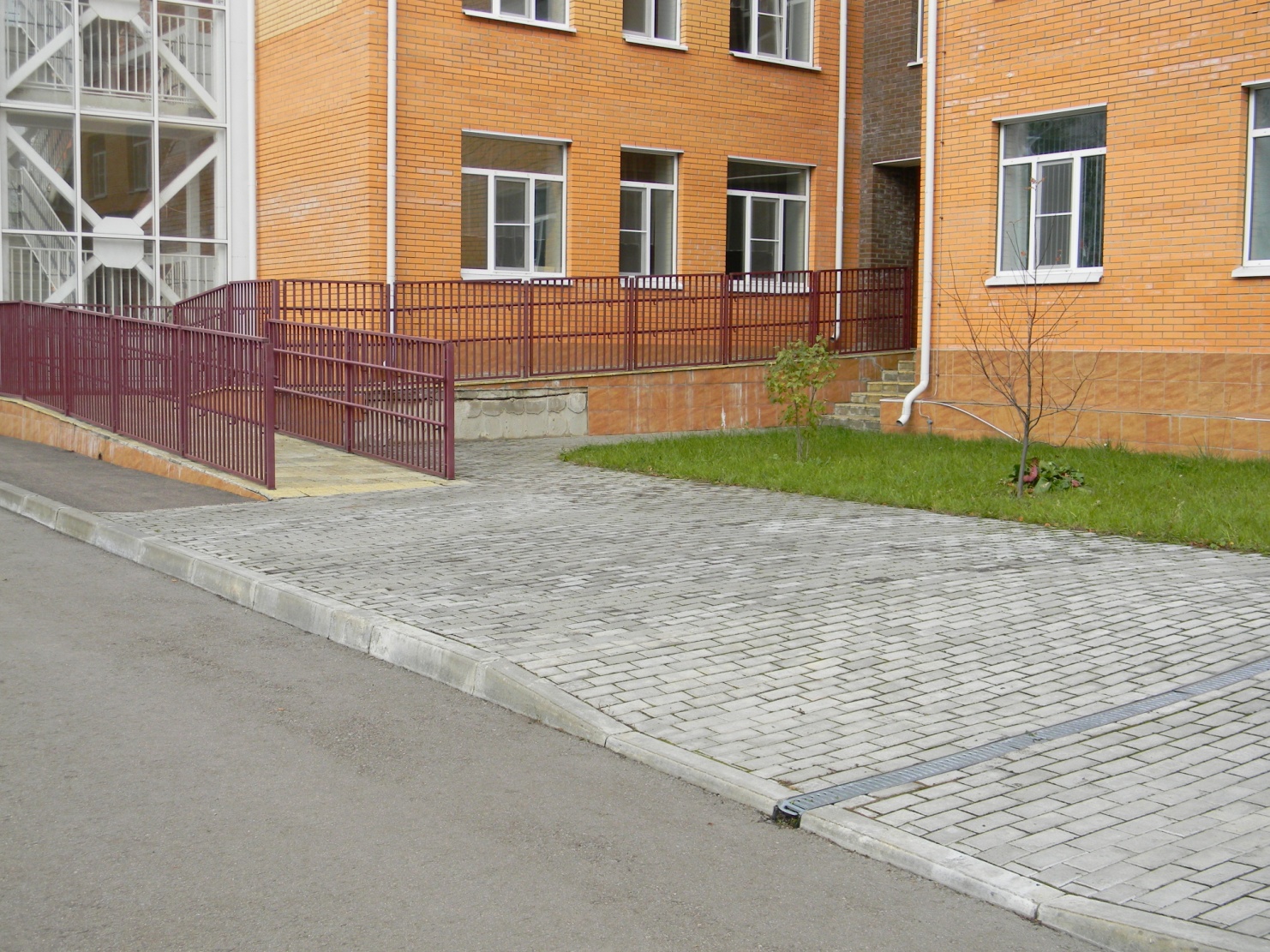 Пути движения внутри здания (оборудованы предупредительными знаками для слабовидящих, обеспечена достаточная ширина дверных проёмов в стенах, лестничных маршей, лестничных площадок)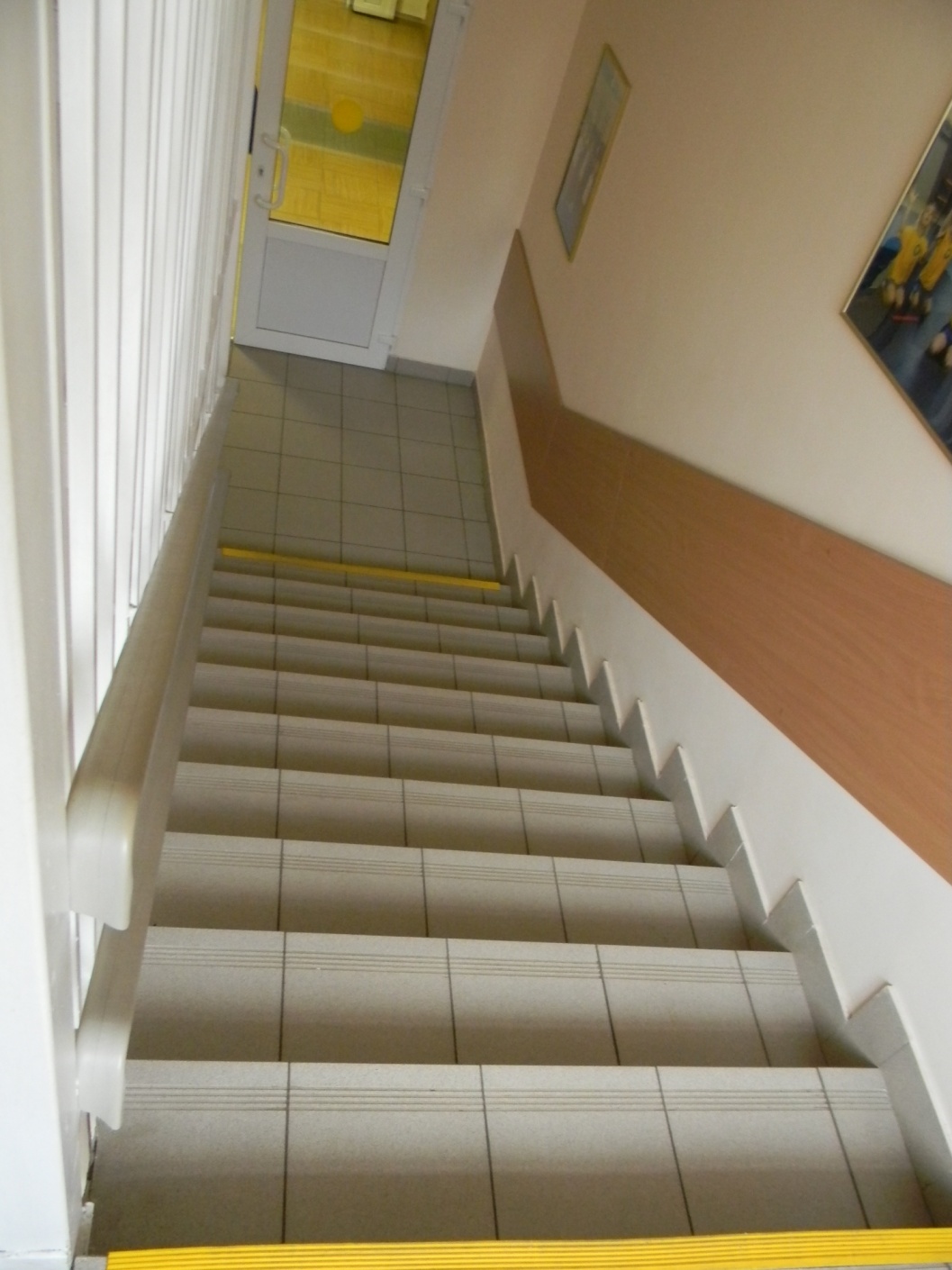 